Культура землепользования – забота землеустроителей Гомельщины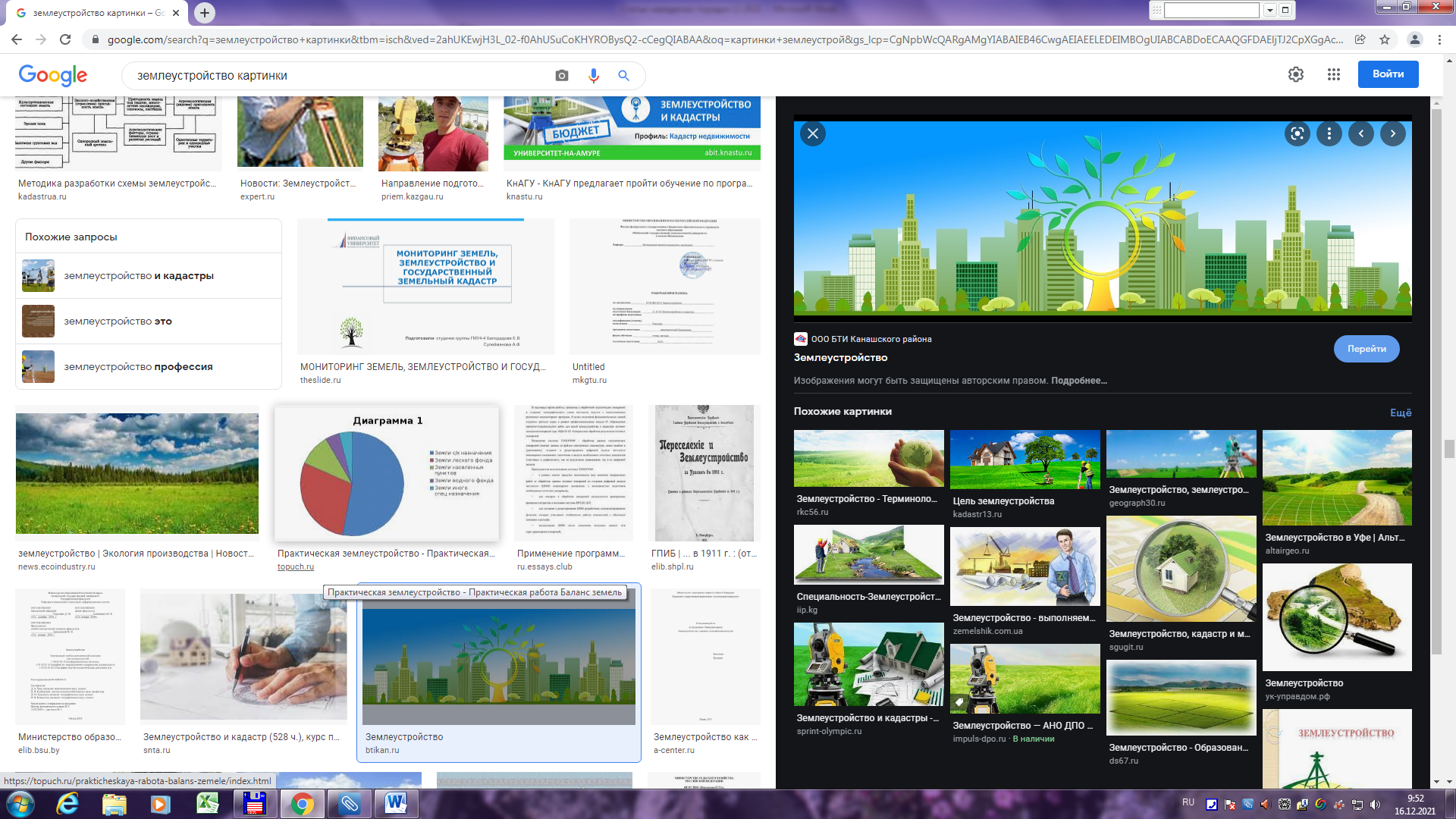 Благоустройство родного края и наведение порядка на земле было и остается делом, как органов государственного управления, так и землепользователей.Наведение порядка на земле включает в себя проведение соответствующих работ на сельскохозяйственных землях, на участках занятых сельскохозяйственными объектами, а также землях прилегающих к таким объектам; наведение порядка в населенных пунктах.Сельскохозяйственные земли сельскохозяйственного назначения (пахотные, луговые) это особо ценные земли, как для нашего региона, так и для Республики в целом, а потому и отношение к таким землям должно быть соответствующим.Часто по состоянию территории сельскохозяйственного объекта (фермы, мехдвора) и вокруг него  можно делать вывод и о том, как используются в хозяйстве земли.  Если руководитель хозяйства забывает о своих обязанностях, работники подразделений землеустройства напоминают ему об этом, выдавая предписания, либо прибегают к более жестким мерам – привлечение к административной ответственности.Основными нарушителями земельного законодательства в населенных пунктах являются граждане, поскольку преимущественно они являются основными землепользователями.Использовать предоставленные земельные участки в соответствии с их целевым назначением, благоустраивать и эффективно использовать– вот незыблемые правила, соблюдение которых государство призвано обеспечивать средствами  не только убеждения, но и принуждения.Государством в лице местных органов власти многое делается для наведения порядка на земле, для поддержания этого порядка.  Каждый землепользователь не должен оставаться в стороне, когда речь идет о процветании и красоте нашей страны, о нашем будущем!